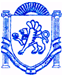 	  РЕСПУБЛІКА КРИМ	РЕСПУБЛИКА КРЫМ	КЪЫРЫМ ДЖУМХУРИЕТИБАХЧИСАРАЙСЬКИЙ РАЙОН	                                     БАХЧИСАРАЙСКИЙ РАЙОН                               БАГЪЧАСАРАЙ  БОЛЮГИНИНЪ УГЛІВСЬКА СІЛЬСЬКА РАДА	                                УГЛОВСКИЙ СЕЛЬСКИЙ  СОВЕТ                               УГЛОВОЕ  КОЙ  ШУРАСЫРЕШЕНИЕ55-я сессия 1-го созыва«31» января 2018 года									№ 484О принятии части полномочий по решениюотдельных вопросов местного значенияв сфере дорожной деятельностиВ соответствии с Федеральным законом от 6 октября 2003 года N 131-ФЗ «Об общих принципах организации местного самоуправления в Российской Федерации», Законом Республики Крым «Об основах местного самоуправления в Республике Крым» от 21.08.2014 № 54, Законом Республики Крым от 30 июня 2017г. № 394-ЗРК/2017 «О внесении изменения в статью 2 Закона Республики Крым « О закреплении за сельскими поселениями Республики Крым вопросов местного значения», решением 66-й сессии 1-го созыва Бахчисарайского районного совета Республики Крым от 28.12.2017г. № 605 «О передаче части полномочий по решению отдельных вопросов местного значения в сфере дорожной деятельности»УГЛОВСКИЙ СЕЛЬСКИЙ СОВЕТ РЕШИЛ:Принять осуществление части полномочий по решению вопросов местного значения – дорожной деятельности в отношении автомобильных дорог местного значения в границах населенного пункта поселения и обеспечения безопасности дорожного движения на них, включая создание и обеспечение функционирования парковой (парковочных мест), а также осуществление иных полномочий в области использования автомобильных дорог и осуществления дорожной деятельности в соответствии с федеральным и региональным законодательством.2. Контроль по исполнению настоящего решения возложить на постоянную комиссию Угловского сельского совета по вопросам землепользования, коммунального хозяйства, экологии и строительства.3. Настоящее решение подлежит опубликованию на официальном портале Правительства Республики Крым на странице Бахчисарайский муниципальный район в разделе «Органы местного самоуправления» «Муниципальные образования Бахчисарайского района» подраздел «Угловское сельское поселение» http://bahch.rk.gov.ru/ и на официальном сайте Угловского сельского совета www.угловскийсовет.рф или на информационном стенде администрации Угловского сельского поселения и вступает в силу после его обнародования.Председатель Угловского сельского совета – глава администрации Угловского сельского поселения                                                                  Н.Н. Сосницкая